Приложение № 1к документации о запросе предложенийПРОЕКТ ДОГОВОРА № ____________«___» _________ 2015 г.                                                                                                     г. КоролевАкционерное общество «Королевская электросеть», именуемое в дальнейшем «Заказчик», в лице Генерального директора Крук Геннадия Михайловича, действующего на основании Устава, с одной стороны, и ______________________________, именуемое в дальнейшем  «Исполнитель», в лице директора ______________________________,  действующего на основании _______________________________________-, с другой стороны, в дальнейшем именуемые «Стороны», заключили настоящий договор на основании протокола заседания комиссии № ______от _____  (закупка №_________) о нижеследующем:1. ПРЕДМЕТ ДОГОВОРА Заказчик поручает, а Исполнитель разрабатывает проектно-сметную документацию и выполняет строительно-монтажные работы на Выполнение проектно-сметных работ и строительно-монтажных работ по строительству  2-х кабельных линий КЛ-0,4кВ от РУ-0,4кВ ТП-206 по адресу: МО, Пушкинский район, п. Лесные Поляны, в районе Лесополянской средней школы в  соответствии с  техническим заданием (Приложение 1) являющегося неотъемлемой частью настоящего договора.Договор состоит из нескольких этапов согласно технического задания (Приложение 1) являющегося неотъемлемой частью настоящего договора.Договор состоит из двух этапов:- Первый этап: разработка проектно-сметной документации.- Второй этап: строительно-монтажные работы. 2. ПРАВА И ОБЯЗАННОСТИ СТОРОН2.1. Заказчик обязуется:- По первому этапу:2.1.1. Своевременно производить приемку проектно-сметной документации в соответствии с настоящим договором.2.1.2. Участвовать в необходимых случаях вместе с исполнителем в согласовании готовой технической документации с соответствующими государственными органами и органами местного самоуправления.2.1.3. Исполнять другие обязанности, предусмотренные ст. 762 ГК РФ.2.1.4. Оказывать содействие Исполнителю в получении исходных данных, необходимых для разработки проекта.2.1.5. Заказчик имеет право, осуществлять текущий контроль над деятельностью Исполнителя.-По второму этапу:2.1.7.  Передать Подрядчику, в полном объеме, проектно-сметную документацию с отметкой «В производство работ». 2.1.8. Произвести приемку и оплату работ, надлежаще выполненных Подрядчиком, в порядке, предусмотренном в разделах 3 настоящего Договора.2.1.9. Создать Подрядчику необходимые условия для выполнения работ, оказывать содействие в реализации настоящего Договора, принять результаты выполнения работ в установленном порядке.2.1.10. Выполнить в полном объеме все свои обязательства, предусмотренные в других статьях настоящего Договора.2.1.11. Подрядчику необходимую проектно-сметную и техническую документацию.2.1.12. Заказчик имеет право, осуществлять текущий контроль над деятельностью Подрядчика.2.2. Исполнитель обязуется:- По первому этапу:2.2.1. Своевременно и должным образом выполнять принятые на себя обязательства в соответствие с условиями настоящего договора и соблюсти все требования указанные, в техническом задании  (Приложение 1) являющегося неотъемлемой частью настоящего договора.2.2.2. Осуществлять сбор исходных данных для проектирования.2.2.3. Представить Заказчику проектно-сметную документацию в сроки, предусмотренные настоящим договором.2.2.4. Выполнять указания Заказчика, представленные в письменном виде, в том числе о внесении изменений и дополнений в проектно-сметную документацию, если они не противоречат условиям настоящего договора, действующему законодательству и нормативным документам Российской Федерации.2.2.5. Не вносить без предварительного согласования в письменной форме с Заказчиком изменения в проектно-сметную документацию, оказывающие влияние на общую стоимость и сроки строительства.2.2.6. В минимально возможный срок и за собственный счет устранять недоделки и дополнять проектно-сметную документацию по получении от Заказчика мотивированной письменной претензии относительно качества, полноты проектно-сметной документации, разрабатываемой Исполнителем, или несоответствия ее условиям настоящего договора.2.2.7. Согласовывать готовую проектно-сметную документацию с Заказчиком, а при необходимости совместно с Заказчиком - с компетентными государственными органами, эксплуатирующими организациями и органами местного самоуправления и в минимально возможные сроки, за свой счет исправлять работу по замечаниям указанных органов.2.2.8. Исполнитель имеет право за свой счет привлечь к разработке проектно-сметной документации, третьих лиц, полностью отвечая за результат их работы. 2.2.9. Исполнитель в случае согласования заказчиком проектно-сметной документации передает Заказчику в срок, установленный в п.4.1. настоящего договора, проектно-сметную документацию.2.2.10. Передать Заказчику исключительное право на использование проектно-сметной документации, указанной в п. 1.1.2.2.11. Технические, экономические, градостроительные и другие требования к проектно-сметной документации, являющейся предметом настоящего договора, должны соответствовать требованиям СНиП, ТУ, ГОСТ, СП и других действующих нормативных актов Российской Федерации в части состава, содержания и оформления проектной документации для строительства. -По второму этапу:2.2.12. Приступить ко второму этапу только после окончательного двух стороннего подписания проектно-сметную документации и соблюдать все требования указанные, в техническом задании  (Приложение 1) являющегося неотъемлемой частью настоящего договора.2.2.13. Выполнить все работы, предусмотренные проектно-сметной документацией, из своих материалов, своими силами и средствами, в соответствие с условиями настоящего договора при этом все используемые для строительства материалы и оборудование, должны иметь соответствующие сертификаты, технические паспорта и другие документы, удостоверяющие их качество соответствие государственным стандартам и техническим условиям в объеме и в сроки, предусмотренные настоящим договором и приложениями к нему, и сдать объект Заказчику в установленный срок в состоянии, обеспечивающем его нормальную эксплуатацию.2.2.14. Обеспечить:      –– производство работ в полном соответствии с проектом, сметой, рабочим чертежом и  с учетом существующих строительных норм и правил устройства электроустановок, правил охраны труда и правил технической эксплуатации потребителей, а так же в соответствии с технической документацией, сметой на строительно-монтажные работы;–– качество выполнения всех работ в соответствии с проектной документацией и действующими нормами и техническими условиями;–– своевременное устранение недостатков и дефектов, выявленных при приемке работ и в течение гарантийного срока эксплуатации объекта;–– выполнение необходимых мероприятий по технике безопасности, рациональному использованию территории, охране окружающей среды и зеленых насаждений.2.2.15. Подрядчик принимает на себя обязательство по своевременному обеспечению объекта  материалами, комплектующими изделиями и конструкциями в соответствии с номенклатурой и  количеством необходимым для выполнения работ указанном в п.1.1.2.2.16. Известить Заказчика за 3 (три) дня до начала приемки о готовности скрытых работ. Подрядчик приступает к выполнению последующих работ только после приемки Заказчиком скрытых работ и составления актов освидетельствования этих работ. Если закрытие работ выполнено без подтверждения Заказчика, в случае, когда он не был информирован об этом, по требованию Заказчика Подрядчик обязан за свой счет вскрыть любую часть скрытых работ согласно указанию Заказчика, а затем восстановить ее за свой счет.В случае неявки представителя Заказчика в указанный Подрядчиком срок Подрядчик составляет односторонний акт. Вскрытие работ в этом случае по требованию Заказчика производится за его счет.     2.2.17. Немедленно известить Заказчика и до получения от него указаний приостановить работы при обнаружении:- возможных неблагоприятных для Заказчика последствий выполнения его указаний о способе исполнения работы;- иных обстоятельств, угрожающих годности или прочности результатов выполняемой работы либо создающих невозможность ее завершения в срок.2.2.18. Имеет право выполнить работы по Договору поэтапно и с привлечением  третьих лиц, без уведомления Заказчика и несет ответственность за последствия неисполнения или ненадлежащего исполнения ими своих обязательств.2.2.19. Осуществлять систематическую, а по завершении работ - окончательную уборку  площадки.2.2.20. Вывезти в 3-дневный срок со дня подписания акта о приемке завершенных работ, за пределы Объекта, принадлежащие Подрядчику машины, оборудование, инструменты,  инвентарь, материалы, другое имущество и мусор.2.2.21. Передать по окончании работ Заказчику исполнительную документацию о выполненных  работах.2.2.22. Выполнить в полном объеме обязательства Подрядчика, предусмотренные в других статьях  настоящего договора.2.2.23. Выполнять работы согласно графику (приложение 3) являющимся неотъемлемой частью настоящего договора.     2.2.24. В обязательном порядке согласовывать с Заказчиком выбор и применение дорогостоящего оборудования и импортных материалов.     2.2.25. Не вносить без предварительного согласования в письменной форме с Заказчиком изменения в смету на строительно-монтажные работы, оказывающие влияние на общую стоимость и сроки строительства.     2.2.26.  В случае заключения подрядчиком договора с субподрядчиком подрядчик предоставляет заказчику копию договора с субподрядчиком в течении двух рабочих дней, с момента его заключения в рамках законодательства (Постановление Правительства РФ от 31 октября 2014 г. № 1132 «О порядке ведения реестра договоров, заключенных заказчиками по результатам закупки»).3. ЦЕНА РАБОТ И ПОРЯДОК РАСЧЕТОВ3.1. Сумма договора составляет _____________________________________, в том числе НДС – _____________________________________________________________________________.             Сумма договора определяется утвержденной проектно-сметной документацией и включает в себя стоимость работ в том числе стоимость материалов необходимых для выполнения работ (расходные материалы, комплектующие) стоимость их доставки и погрузки-разгрузки, а так же стоимость за разрабатывает проектно-сметную документацию.3.2. Цена договора может корректироваться сторонами (в ходе выполнения работ) в соответствии с прогнозным (инфляционном) изменением, стоимости работ в период от начала до окончания срока выполнения работ, а также в случае внесения изменений в проектную документацию влияющих на общую стоимость выполняемых работ. 3.3. Смета на работы составлена на основе нормативных документов, регламентирующих порядок составления смет для Московской области.3.4. Окончательная стоимость работ, указанная в п.3.1. определяется выполненными объемами работ,  подтвержденными Актом о приемке выполненных работ (форма КС-2) с учетом требований нормативных документов, регулирующих ценообразующие факторы в условиях рыночных отношений на момент подписания Сторонами формы КС-2, и с учетом фактической стоимости материалов.3.5. Оплата за фактически выполненные работы производится Заказчиком не позднее 180 (сто восьмидесяти) банковских дней после завершения работ по Договору на основании подписанного Сторонами Акта выполненных работ (форма КС-2) и Справки о стоимости выполненных работ и затрат (форма КС-3), оформленных в установленном порядке.3.6. Датой исполнения обязательств оплаты по настоящему Договору Стороны считают дату поступления денежных средств на расчетный счет Подрядчика.3.7. Аванс по данному договору не предусмотрен не за работы, не за материалы или прочие расходы.4. СРОКИ, ПОРЯДОК СДАЧИ И ПРИЕМКИ ПРОДУКЦИИПо первому этапу:4.1. Срок выполнения работ указан в (приложение 1) являющегося неотъемлемой частью настоящего договора.4.2. Готовность проектно-сметной документации подтверждается подписанием Заказчиком акта сдачи - приемки выполненных работ.4.4. Исполнитель по окончании выполнения работ передает уполномоченному представителю Заказчика акт сдачи-приёмки выполненных работ с приложением проектно-сметной документации на бумажном носителе. 4.5. Приемка работы Заказчиком осуществляется в течение 5-ти рабочих дней с момента получения согласованной проектно-сметной документации. 4.6. В указанный срок Заказчик обязан подписать акт сдачи - приемки выполненных работ или направить Исполнителю мотивированный отказ от приемки работ.4.7. Основаниями для отказа в приемке работ является несоответствие проектно-сметной документации, разработанной Исполнителем, требованиям действующего законодательства и нормативных документов Российской Федерации, государственным стандартам, а также требованиям и указаниям Заказчика, изложенным в настоящем договоре и приложениях к нему. 4.8. В случае отказа Заказчика от приемки работ Сторонами в течение 2 рабочих дней с момента получения Исполнителем отказа составляется двусторонний акт с перечнем необходимых доработок и сроков их выполнения.4.9. В случае досрочного выполнения работ по договору Заказчик имеет право принять от Исполнителя по акту сдачи-приёмки выполненных работ разработанную им проектно-сметную документацию по степени ее готовности на момент выполнения работ и оплатить ее стоимость за вычетом авансовых платежей.4.10. Начало работ – не позднее 3-х дней с момента подписания договора, окончание работ – 2 месяца с момента подписания договора на выполнение проектных работ.По второму этапу:   4.10.	Срок выполнения работ указан в Техническом задании (приложение 1) являющегося неотъемлемой частью настоящего договора.4.11. По окончании выполнения работ Подрядчик направляет Заказчику на оформление Акт о приемке выполненных работ (форма КС-2) и Справку о стоимости выполненных работ и затрат (форма КС-3). Заказчик проверяет, подписывает или возвращает Подрядчику на корректировку указанные документы в течение 3 (трех) рабочих дней со дня получения документов от Подрядчика.4.12. В случае отказа от приемки выполненных работ Заказчик обязан в течение 5 (пяти) рабочих дней с момента получения приемо-сдаточных документов предоставить Подрядчику  Акт обнаруженных дефектов и недоделок или другой мотивированный отказ, оформленный в письменной форме.   4.13. В случае отказа Заказчика от приемки работ Сторонами в течение 2 (двух) рабочих дней с момента получения Подрядчиком отказа составляется двусторонний акт с перечнем необходимых доработок и сроков их выполнения.4.14. В течение 3 (трех) календарных дней со дня подписания сторонами Акта о приемке выполненных работ (форма КС-2) и Справки о стоимости выполненных работ и затрат (форма КС-3) Подрядчик оформляет и передает Заказчику счет-фактуру.4.15. Право собственности на результаты фактически выполненных работ переходит к Заказчику с момента подписания обеими сторонами Акта  приемки объекта.4.16. Гарантийный срок на выполненные строительно-монтажные работы действует в течение 36 (Тридцать шесть) месяцев с момента подписания всеми заинтересованными сторонами Акта сдачи-приемки выполненных Подрядчиком работ.4.17. Начало работ – с момента утверждения Заказчиком проектно-сметной документации, окончание работ – 3 недели с момента заключения договора на выполнение монтажных работ.5. ОТВЕТСТВЕННОСТЬ СТОРОНПо первому этапу:5.1. Стороны несут ответственность за неисполнение или ненадлежащее исполнение своих обязательств по настоящему договору в соответствии с действующим законодательством Российской Федерации.5.2. Исполнитель не несет ответственность за невыполнение обязательств по настоящему договору, если оно вызвано действием или бездействием Заказчика, повлекшим невыполнение им собственных обязательств по настоящему договору перед Исполнителем.5.3. В случае нарушения установленных Договором сроков окончания работ, Заказчик вправе взыскать с Исполнителя штраф в размере 0,1% от стоимости работ по Договору за каждый день задержки.5.4. Выплата неустойки и убытков не освобождает стороны от выполнения обязательств по настоящему договору.5.5. Разногласия по договору решаются путем переговоров непосредственно между Сторонами. Если согласие не будет достигнуто в течение двух недель, дело будет рассматриваться в Арбитражном суде Московской области.5.6. Требование об исполнении, изменении или о расторжении настоящего договора может быть заявлено Стороной в арбитражный суд после получения отказа другой Стороны о выполнении требования, либо неполучения ответа на требование в десятидневный срок с момента получения другой Стороны такого требования.По второму этапу:5.7. Стороны несут ответственность за взятые обязательства по настоящему Договору, в соответствии с действующим законодательством РФ.    5.8.	Подрядчик несет риск случайной гибели или случайного повреждения материалов и оборудования до приемки Заказчиком полностью выполненных работ.5.9. Если в период гарантийной эксплуатации объекта обнаружатся дефекты, возникшие по вине Подрядчика, препятствующие нормальной его эксплуатации, то Подрядчик обязан устранить их за свой счет и  в сроки, согласованные с Заказчиком. Для участия в составлении акта, фиксирующего  дефекты, согласования порядка и сроков их устранения, Подрядчик обязан направить своего представителя не позднее 2-х рабочих дней со дня   получения  письменного извещения от Заказчика. Гарантийный срок в этом случае  продлевается на период устранения дефектов.5.10. При отказе Подрядчика от составления или подписания акта обнаруженных дефектов Заказчик составляет односторонний акт на основе квалифицированной экспертизы, привлекаемой им за свой счет.5.11. Превышения Подрядчиком проектных объемов и стоимости работ, не подтвержденные соответствующим дополнительным соглашением сторон, происшедшее по вине Подрядчика, оплачивается Подрядчиком за свой счет.5.12. Заказчик и Подрядчик обязаны уведомлять друг друга в письменной форме об изменении своих реквизитов в течение 3 (трех) рабочих дней. 5.13. В случае нарушения установленных Договором сроков окончания работ по вине Подрядчика, Заказчик вправе взыскать с Подрядчика штраф в размере 0,01% от стоимости невыполненных работ по Договору за каждый день задержки.   5.14. Выплата неустойки и убытков не освобождает стороны от выполнения обязательств по настоящему договору.5.15. В случае нарушения Заказчиком установленных Договором сроков оплаты за выполненные и предъявленные к оплате работы Подрядчиком, Подрядчик вправе взыскать с Заказчика штраф в размере 0,01% от стоимости неоплаченных работ за каждый день задержки, но не более 5% от общей стоимости неоплаченных работ по Договору.5.16. Заказчик вправе вносить изменения в техническую документацию при условии, если вызываемые этим дополнительные работы по стоимости не превышают 10% от стоимости    работ и не меняют характера работ, предусмотренных в настоящем договоре до момента внесения таких изменений. При этом стоимость работ, определенная договором,    корректируется.     5.17.	Разногласия по договору решаются путем переговоров непосредственно между Сторонами. Если согласие не будет достигнуто в течение двух недель, дело будет рассматриваться в Арбитражном суде Московской области.    5.18.	Требование об исполнении, изменении или о расторжении настоящего договора может быть заявлено Стороной в арбитражный суд после получения отказа другой Стороны о выполнении требования, либо неполучения ответа на требование в десятидневный срок с момента получения другой Стороны такого требования.5.19. В случае нарушения Подрядчиком сроков указанных в пункте 2.2.26 данного договора подрядчик выплачивает штраф заказчику в размере 40 000-00 (Сорок тысяч рублей 00 копеек).5.20. В случае нарушения не предоставления копии заключенного договора с субподрядчиком указанных в пункте 2.2.26. данного договора подрядчик выплачивает штраф заказчику в размере 350 000-00 (Трехсот пятидесяти тысяч рублей 00 копеек).5.21. В случае применения надзорными органами санкций связанных с нарушениями правил проведения строительных, земляных, ремонтных и иных видов работ связанных с исполнением настоящего договора, Исполнитель обязуется незамедлительно, в полном объеме выполнить предписания, об устранении замечаний, а также производить оплату заявленных надзорными органами штрафных санкций.6. ОБСТОЯТЕЛЬСТВА НЕПРЕОДОЛИМОЙ СИЛЫ (ФОРС-МАЖОР)6.1. Стороны освобождаются от ответственности за неисполнение или ненадлежащее исполнение обязательств, принятых на себя по настоящему договору, если надлежащее исполнение оказалось невозможным вследствие наступления обстоятельств непреодолимой силы.6.2. Понятием обстоятельств непреодолимой силы охватываются внешние и чрезвычайные события, отсутствовавшие во время подписания настоящего договора и наступившие помимо воли и желания Сторон, действия которых Стороны не могли предотвратить мерами и средствами, которые оправданно и целесообразно ожидать от добросовестно действующей Стороны. К подобным обстоятельствам Сторон относят: военные действия, эпидемии, пожары, природные катастрофы, акты и действия государственных органов, делающие невозможными исполнение обязательств по настоящему договору в установленном законом порядке.6.3. Сторона по настоящему договору, затронутая обстоятельствами непреодолимой силы, должна немедленно известить телеграммой или с помощью факсимильной связи другую Сторону о наступлении, виде и возможной продолжительности действия обстоятельств непреодолимой силы, препятствующих исполнению договорных обязательств. Если о вышеупомянутых событиях не будет своевременно сообщено, Сторона, затронутая обстоятельством непреодолимой силы, не может на него ссылаться как на основание освобождения от ответственности.6.4. В период действия обстоятельств непреодолимой силы, которые освобождают Стороны от ответственности, выполнение обязательств приостанавливается, и санкции за неисполнение договорных обязательств не применяются.6.5. Наступление обстоятельств непреодолимой силы при условии, что приняты установленные меры по извещению об этом других Сторон, продлевает срок выполнения договорных обязательств на период, по своей продолжительности соответствующий продолжительности обстоятельств и разумному сроку для устранения их последствий.6.6. Если действие обстоятельств непреодолимой силы продолжается в течение 2-х месяцев, Стороны должны договориться о судьбе настоящего договора. 7. СРОК ДЕЙСТВИЯ ДОГОВОРА7.1. Срок действия договора устанавливается с даты его подписания до полного исполнения Сторонами обязательств по настоящему договору.7.2. Настоящий договор может быть расторгнут по письменному соглашению сторон.7.3. Заказчик вправе расторгнуть Договор в случаях:- нарушения Исполнителем сроков выполнения работ, влекущего увеличение срока их окончания более чем на 10 календарных дней;- несоблюдения Исполнителем требований по качеству работ.7.4. Настоящий договор может быть расторгнут любой из сторон в одностороннем порядке в случаях, предусмотренных Гражданским кодексом РФ. 7.5. Сторона, решившая расторгнуть Договор в соответствии с положениями настоящего раздела Договора, направляет письменное уведомление другой стороне за 3 (три) рабочих дня до предполагаемой даты расторжения настоящего Договора.7.6. Расторжение настоящего Договора производится Сторонами в порядке, установленном действующим законодательством Российской Федерации.8. КОНФИДЕНЦИАЛЬНОСТЬ8.1. Стороны обязуются соблюдать конфиденциальность в отношении информации, полученной ими друг от друга или ставшей известной им в ходе выполнения работ по настоящему договору.Стороны обязуются не открывать и не разглашать в общем или в частности информацию какой-либо третьей стороне без предварительного письменного согласия другой Стороны настоящего договора.8.2. Требования п. 8.1 настоящего договора не распространяются на случаи раскрытия конфиденциальной информации по запросу уполномоченных организаций в случаях, предусмотренных законом.Однако даже в этом случае Стороны обязаны согласовать друг с другом объем и характер предоставляемой информации.9. ГАРАНТИИ КАЧЕСТВА РАБОТЫ9.1.	Гарантии качества распространяются на все конструктивные элементы и работы, выполненные  Подрядчиком по настоящему Договору.9.2.	Подрядчик гарантирует достижение данным объектом строительства, указанных в проектной документации показателей и возможность эксплуатации объекта на протяжении гарантийного срока, предусмотренного законом и Договором, и несет ответственность за отступление от них. Гарантийный срок на выполненные работы составляет 3 (три) года со дня подписания сторонами акта приема выполненных работ. 9.3.	Если в период гарантийной эксплуатации обнаружатся дефекты, препятствующие нормальной его эксплуатации, то Подрядчик обязан их устранить за свой счет и в согласованные с Заказчиком сроки.10. РАЗРЕШЕНИЕ СПОРОВ МЕЖДУ СТОРОНАМИ10.1. Спорные вопросы, возникающие в ходе исполнения настоящего договора, разрешаются сторонами путем переговоров, и возникшие договоренности в обязательном порядке фиксируются дополнительным соглашением сторон или протоколом, становящимися с момента их подписания неотъемлемой частью настоящего договора.10.2. Спорные вопросы между Заказчиком и Подрядчиком, возникшие по поводу недостатков выполненной работы или их причин, могут быть решены путем назначения экспертизы по требованию любой из сторон. Расходы на экспертизу несет Подрядчик за исключением случаев, когда экспертизой установлено отсутствие нарушений Подрядчиком договора или причинной связи между действиями Подрядчика и обнаруженными недостатками. В этих случаях расходы на экспертизу несет та сторона, потребовавшая назначения экспертизы, а если она назначена по соглашению между сторонами  - обе стороны поровну.10.3. Если, по мнению одной из сторон, не имеется возможности разрешить возникший между сторонами спор в порядке, описанном в пп. 10.1 и 10.2 настоящего договора, то он разрешается арбитражным судом в установленном порядке.11. ПРОЧИЕ УСЛОВИЯ11.1.После подписания настоящего Договора все предыдущие письменные и устные соглашения, переписка, переговоры между Сторонами, относящиеся к настоящему Договору, теряют силу, если они противоречат настоящему Договору.11.2. Ущерб, нанесенный третьему лицу в результате выполнения работ по настоящему Договору компенсируются виновной Стороной. 11.3.Сроки начала и окончания работ могут быть изменены по взаимному согласованию сторон, что скрепляется дополнительным соглашением, становящегося с момента его подписания неотъемлемой частью настоящего договора.11.4. Любая договоренность между сторонами, влекущая за собой новые обстоятельства, не предусмотренные настоящим Договором, считается действительной, если она  подтверждена сторонами в письменной форме в виде дополнительного соглашения.11.5. При выполнении настоящего Договора стороны руководствуются законодательными и нормативными актами Российской Федерации.11.6. Заказчик и Подрядчик не имеют права, без письменного согласия другой Стороны, переуступить свои обязательства по настоящему Договору третьим лицам.11.7. Настоящий Договор составлен на русском языке в двух подлинных экземплярах, имеющих равную юридическую силу, по одному экземпляру для каждой из Сторон.11.8. Все указанные в Договоре приложения являются его неотъемлемой частью.     11.9.	Все изменения и дополнения к настоящему договору совершаются в письменной форме по взаимному соглашению Сторон.      11.10. Вопросы, не урегулированные настоящим договором, регламентируются нормами действующего гражданского законодательства.      11.11. После подписания настоящего договора все предыдущие письменные и устные соглашения, переписка, переговоры между сторонами по предмету настоящего договора теряют свою силу.      11.12. Настоящий договор составлен и подписан в двух экземплярах - по одному для каждой из Сторон, каждый экземпляр идентичен и имеет одинаковую юридическую силу. Приложения являются неотъемлемой частью настоящего Договора.   11.13. Стороны устанавливают, что все претензии, возникшие по настоящему договору, рассматриваются сторонами не более  3-х  рабочих дней с момента получения претензии.12. ЮРИДИЧЕСКИЕ АДРЕСА И РЕКВИЗИТЫ СТОРОНЗаказчик:          АО «Королевская электросеть»Адрес: 141079, г. Московская область, г. Королев, ул. Гагарина, д.4аИНН 5018054863 / КПП 501801001р/с №40702810440170100125ОАО «Сбербанк России» г. Москва                            к/с 30101810400000000225                                            БИК 044525225  Исполнитель:   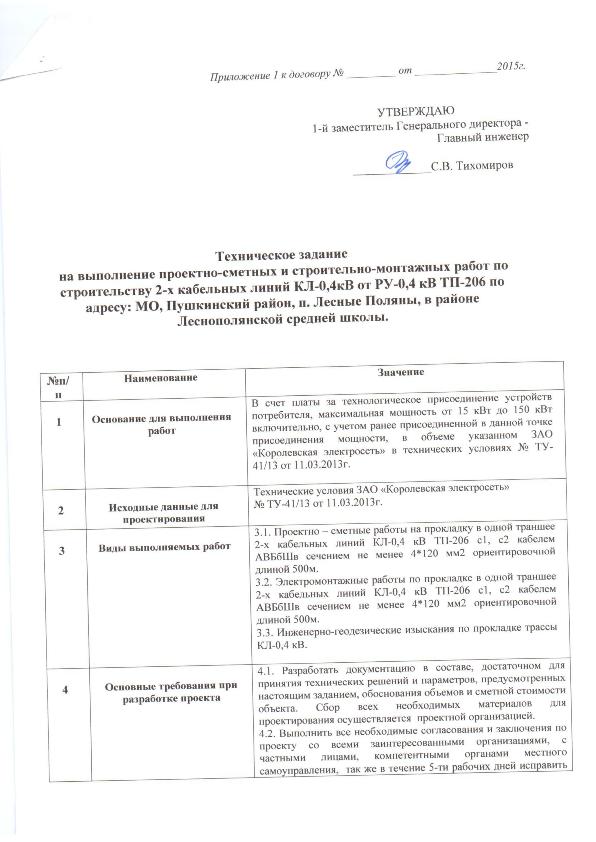 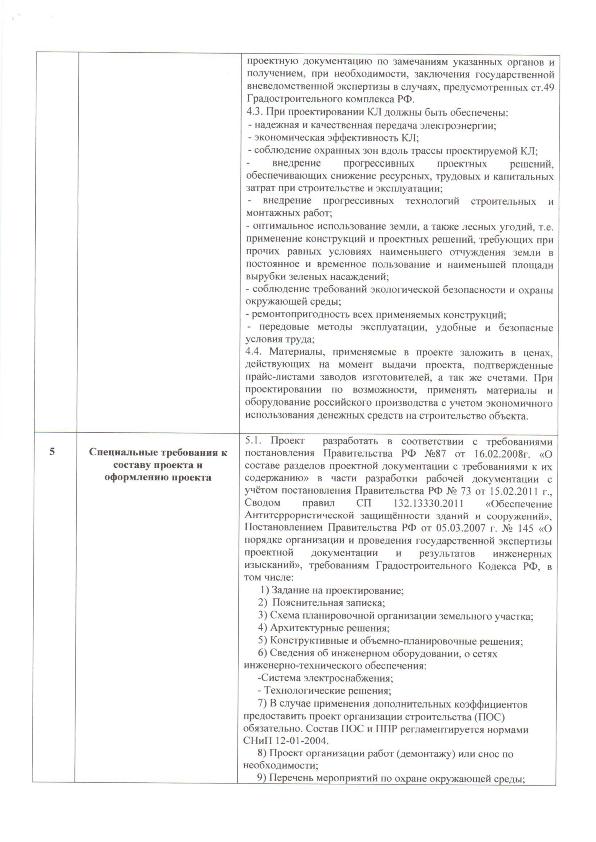 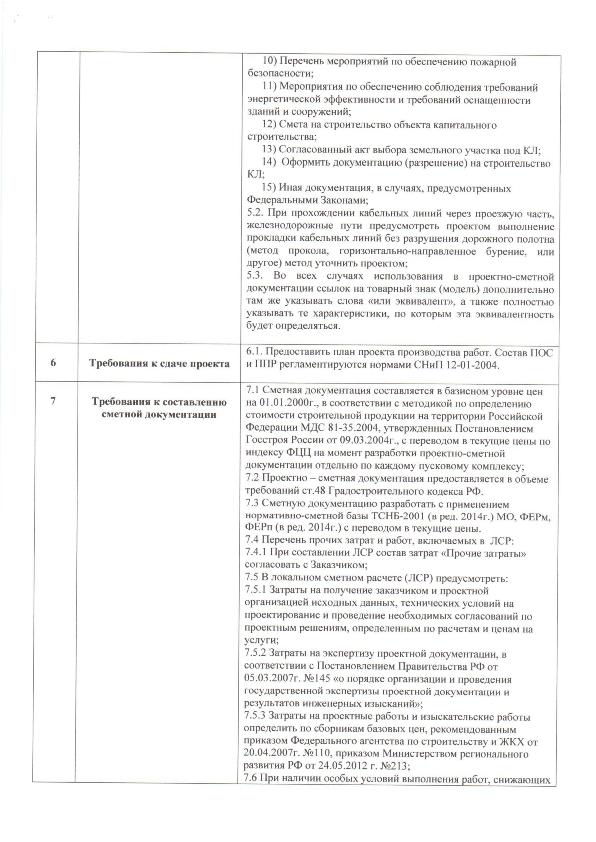 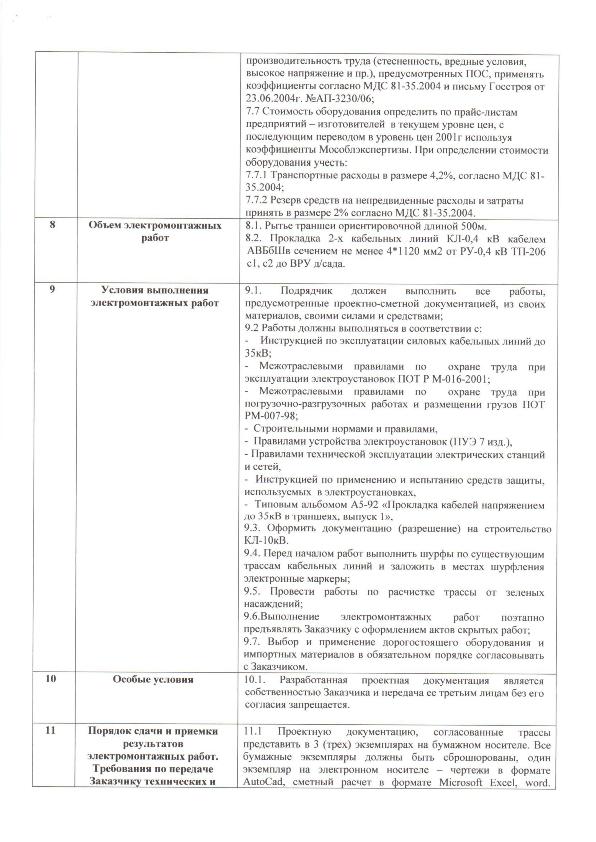 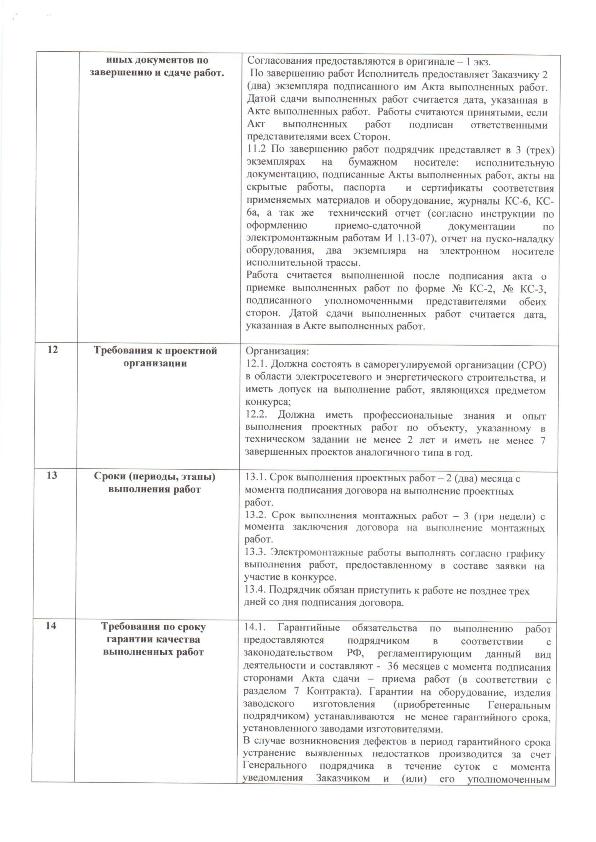 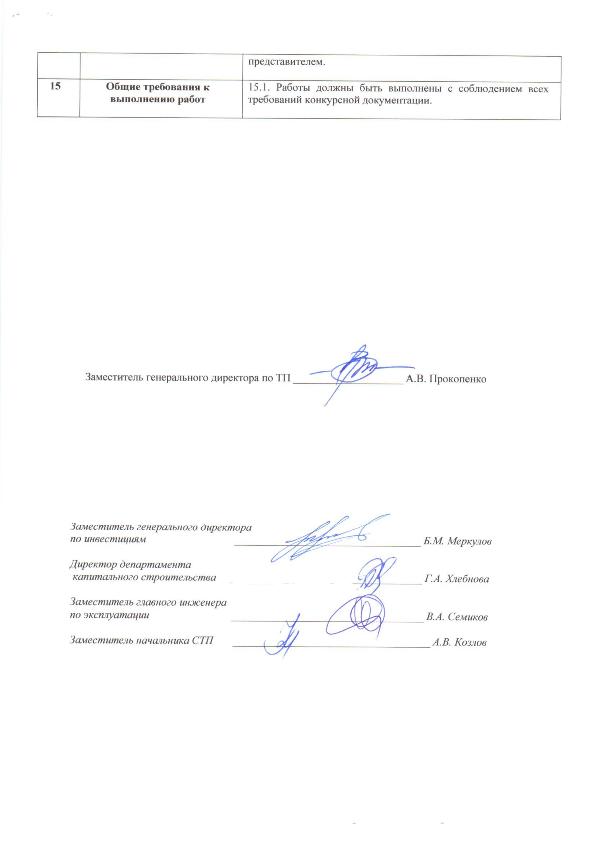 ИсполнительЗаказчикГенеральный директор АО «Королевская электросеть»___________________ ___________________ Крук Г.М. МП МП